РЕШЕНИЕОб утверждении Прогнозного плана приватизации муниципального имущества муниципального образования «Красногвардейский район» на 2021 год	Рассмотрев обращение администрации муниципального образования «Красногвардейский район» от 18.05.2021 г. № 2876, в соответствии Уставом муниципального образования «Красногвардейский район», Положением о порядке управления и распоряжения муниципальной собственностью муниципального образования «Красногвардейский район», Совет народных депутатов муниципального образования «Красногвардейский район»РЕШИЛ:	1. Утвердить Прогнозный план приватизации муниципального имущества муниципального образования «Красногвардейский район» на 2021 год (приложение). 2. Опубликовать настоящее решение в газете «Дружба», разместить в официальном сетевом издании «Газета Красногвардейского района «Дружба» (http://kr-drugba.ru, ЭЛ № ФС77-74720 от 29.12.2018 г.), а также на официальном сайте муниципального образования «Красногвардейский район» в сети «Интернет» (www.amokr.ru).3. Настоящее решение вступает в силу со дня его опубликования.Приложение к решениюСовета народных депутатов муниципального образования«Красногвардейский район»от 04.06.2021 г. № 192 Прогнозный план приватизации муниципального имущества муниципального образования «Красногвардейский район» на 2021 годСОВЕТ НАРОДНЫХ ДЕПУТАТОВМУНИЦИПАЛЬНОГО ОБРАЗОВАНИЯ «КРАСНОГВАРДЕЙСКИЙ РАЙОН»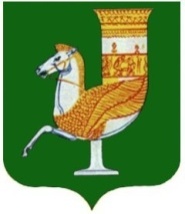 МУНИЦИПАЛЬНЭ ГЪЭПСЫКIЭ ЗИIЭУ «КРАСНОГВАРДЕЙСКЭ РАЙОНЫМ»ИНАРОДНЭ ДЕПУТАТХЭМ Я СОВЕТПринято 50-й сессией Совета народныхдепутатов муниципального образования «Красногвардейский район» четвертого созыва4 июня 2021 года № 400Председатель Совета народных депутатовмуниципального образования «Красногвардейский район»______________ А.В. ВыставкинаГлавамуниципального образования «Красногвардейский район»_____________ Т.И Губжоковс. Красногвардейское от 04.06.2021 г. № 192№ п/пОбъект приватизацииМестоположение объектаСрок приватизацииСпособ приватизации 1Автобус ПАЗ 32053-70, 2007 года изготовления, модель, № двигателя 523400 71016262, кузов (кабина, прицеп) № Х1М3205ЕХ70006221, цвет кузова – желтыйРеспублика Адыгея, Красногвардейский район, с. Красногвардейское, ул. Чапаева, 93III-IV квартал1. Продажа на аукционе.2. Продажа посредством публичного предложения (в случае если аукцион будет признан несостоявшимся).	2Автобус ПАЗ 32053-70, 2006 года изготовления, модель, № двигателя 523400 61022900, кузов (кабина, прицеп) № 60009774, идентификационный номер (VIN) Х1М3205ЕХ600009774, цвет кузова – желтыйРеспублика Адыгея, Красногвардейский район, с. Красногвардейское, ул. Чапаева, 93III-IV квартал1. Продажа на аукционе.2. Продажа посредством публичного предложения (в случае если аукцион будет признан несостоявшимся).